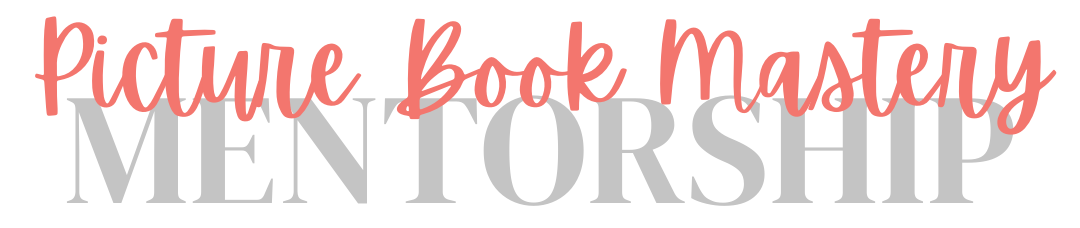 Please fill out this application, paste 1-2 pages of a picture book writing sample below, and send back as a single Word doc attachment to this email address: rosiejpova.author@gmail.com*  *  *1. How long have you been writing for?2. What age groups and genres? (picture books, chapter books, middle grade, YA, adult etc. / fiction, non-fiction)3. What are your biggest struggles and challenges with the craft and/or the publishing business?4. What are your writing and publishing goals?5. What kind of support would you like to get from a mentorship?6. Ideally, when would you like to start with your mentorship?7. Anything else you'd like to share?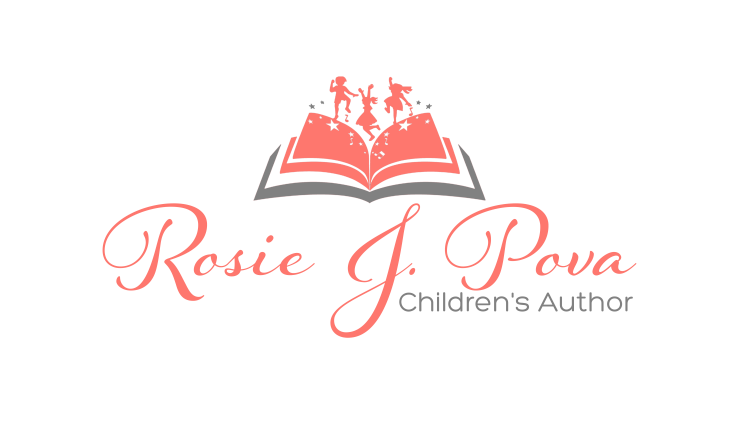 Learn more about the mentorship at: rosiejpova.com/writing-workshops